Entregable 4. Resumen Plan GeneralNúmero de planes de asistencia técnica por cadena productivaNúmero de usuarios a atender y su distribución según los planes específicos por cadena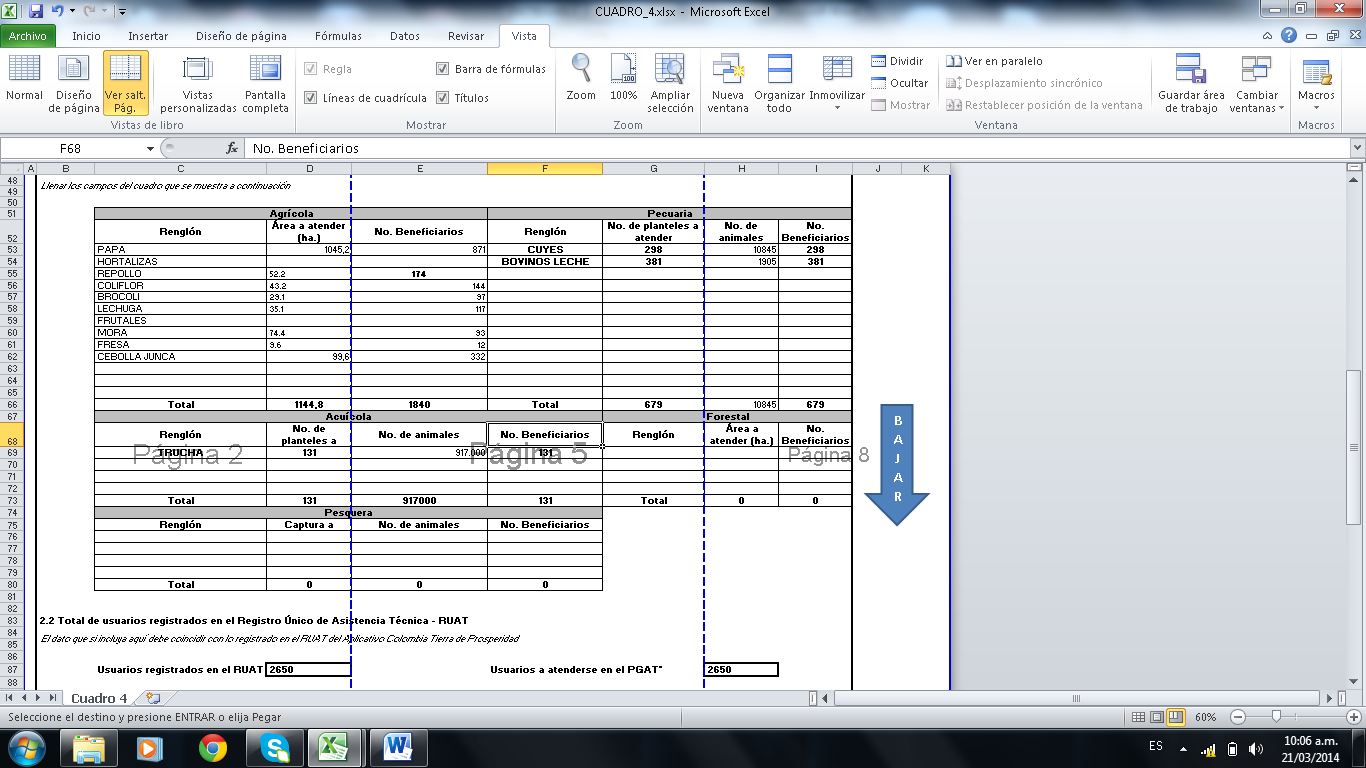 Descripción de las actividades participativas realizadasVisitas personalizadas en finca, visitas de seguimiento, urgencias, análisis de caso y recomendaciones: Las visitas personalizadas se llevarán a cabo de acuerdo a una programación de rutas y de aspectos priorizados con base en las actividades plasmadas en el Plan general de asistencia técnica para cada cadena, esto con el fin de mantener el vínculo con los beneficiarios,  y que además de prestar el servicio como tal se pueda en estas visitas actualizar datos y realizar el respectivo monitoreo  y seguimiento.Escuelas de campo: En esta activad se realizarán temas específicos con un número de beneficiarios no mayor a 30 asistentes,   buscando que los asistentes intercambien ideas y conocimientos con el fin de mejorar las producciones.Demostraciones de método: mediante esta herramienta, se persigue fortalecer los conocimientos adquiridos en las capacitaciones y Escuelas de campo, en donde la premisa es aprender haciendo, además se pretende retroalimentar a los asistentes con el intercambio de conocimientos  Giras: Se pretende realizar visitas guiada a proyectos exitosos similares con el fin de motivar a los participantes en la adopción de nuevas tecnologías y procesos.Capacitaciones: Tendrá como objetivo la resolución de dudas a partir de los conocimientos propios del productor respecto a casos específicos en cada una de las líneas o cadenas a atender dentro del plan general.También se realizaran capacitaciones dirigidas por un profesional  de apoyo socioempresarial enfocadas a la formalización y legalización de nuevos grupos asociativos así como también al fortalecimiento de las asociaciones ya existentes.Se realizaran asesorías y capacitaciones enfocadas a la concientización y manejo de los residuos y envases de productos agropecuarios e  igualmente por medio de articulación institucional se realizaran campañas de recolección de estos productos.Descripción de las principales objetivos y actividades del plan general de asistencia técnicaPresupuesto estimado para cada uno de los planes por cadena productiva y agregadoLÍNEA PRODUCTIVA 1LÍNEA PRODUCTIVA 1No. Usuarios AtenderPlan Asistencia TécnicaPlan asistencia técnica papa1Plan asistencia técnica hortalizas1Plan asistencia técnica frutales 1Plan asistencia técnica cebolla1Plan asistencia técnica bovinos leche1Plan asistencia técnica cuyes1Plan asistencia técnica trucha1Total7OBJETIVOSACTIVIDADESBENEFICIOS1. Incrementar la producción y la productividad en las líneas de papa, hortalizas, frutales, cebolla junca, cuyes, bovinos leche y trucha del municipio de Pasto.Asistencia y seguimiento técnico personalizado, además de actividades grupales dirigidas a los productores de las cadenas productivas de: papa, hortalizas, frutales, cebolla junca, cuyes, bovinos leche y trucha del municipio de Pasto.Mejorar la calidad y la producción en las diferentes líneas productivas del municipio de Pasto. 2.Incorporacion de  tecnologías apropiadas a los sistemas productivos, de los diferentes productores  del municipio de Pasto.Asistencia y seguimiento técnico personalizado además de actividades grupales dirigidas a los productores de las cadenas productivas de: papa, hortalizas, frutales, cebolla junca, cuyes, bovinos leche y trucha del municipio de Pasto.Obtener una producción sostenible y sustentable delas cadenas productivas en el municipio de Pasto.3. Generar posibilidades a los agricultores dela zona rural de alcanzar mayores ingresos y contar con espacios y servicios de asistencia técnica personalizada y aplicada.Asistencia y seguimiento técnico personalizado además de actividades grupales dirigidas  a los productores de las cadenas productivas de: papa, hortalizas, frutales, cebolla junca, cuyes, bovinos leche y trucha del municipio de Pasto.Mejorar las condiciones medioambientales y la calidad de vida de los productores delas diferentes cadenas productivas del municipio de PastoItemValor Costo Unitario (COP)Plan asistencia técnica papa $                                 217.750.000Plan asistencia técnica hortalizas $                                 133.000.000 Plan asistencia técnica frutales  $                                   26.250.000 Plan asistencia técnica cebolla $                                   83.000.000 Plan asistencia técnica bovinos leche $                                   95.250.000Plan asistencia técnica cuyes $                                   74.500.000 Plan asistencia técnica trucha $                                   32.750.000 Total $               662.500.000.00 